Zdalne nauczanie od 25.05.2020r.I TYDZIEŃPoniedziałek  25.05.20r.Temat:  Z wizytą w pasiece1.P.str.24-25 (zad.1 ustnie) 2. Udzielenie pisemnej odpowiedzi w zeszycie na pytanie 2 i 3 pod tekstem na str. 24.3.Ćwiczenia str.22-234. Ćwiczenia do matematyki str.495.Zad. dom.  Wykonanie pracy plastycznej „Wiosenna łąka” – pastelami *Wtorek  26.05.20r.Temat: Więcej o Ziemi1. P.str.26-27 (zad.1,2,3,4 )2.Ćwiczenia str. 24-253.Matematyka  Temat: Poznaję jednostki długości-kilometr.4. P.str.54 (zapisujemy w zeszycie zad.1-5)5. Zad. dom. Ćw. Str.50Składamy mamie życzenia, wręczamy  prezent  „Kolory tęczy” i spędzamy z mamą miło czas (dla chętnych  jeszcze taniec)Środa 27.05.20r.Temat: Wstrzymał Słońce, ruszył Ziemię1. P.str.28-29 (zad. 1-5)2.Ćw. str.26-273.P.str. 31- wiersz „Pomnik Kopernika”4.Ćw. str.285. Zad.dom  „Pojazd kosmiczny”-  praca techniczna  z papieru i kartonu *   P.str.30  - tekst pt. „W gwiazdach”  naucz się pięknie czytać i prześlij nagranie do oceny *Czwartek 28.05.20r.Temat: Skąd się bierze czysta woda1.   Krążenie wody w przyrodzie  P.str.32-33(zad.1,2,4)2. Ćw.str.29-303.MatematykaTemat: Rozwiązywanie zadań z treścią4. P.str.55 (zad.4.1,2 zapisujemy w zeszycie pod tematem lekcji)5. Zad. dom. Ćw.str.51Piątek  29.05.20r.Temat: Ocean śmieci1. P.str.34-35 2. Ćw. str.33-34    Zad. dom Ćw. str. 31,32   3. MatematykaTemat: Poznaję jednostkę masy-tonę   P.str.564.Zapisujemy w zeszycie pod tematem lekcji:                                        1000 kilogramów =1 tona                                             1000 kg = 1t5. Zad. od  1 - 5  zapisujemy w zeszycie 6. Zad. dom Ćw. str.52    II TYDZIEŃ  Poniedziałek  01.05.2020r.Temat: Powtarzam1.Ćw.str.35-36   (zad. 4 ze str.36  przesyłamy do ocenę *)2.Ortograficzne przypominkiKarty pracy:2.1 Krzyżówka ortograficzna, wypełnij diagram.2.2 Uzasadnij pisownię każdego wyrazu z krzyżówki.2.3 Wpisz brakujące litery a następnie przepisz tekst do zeszytu do dyktand.2.4 Zasady pisowni z „ó” (wraz przykładami).2.5 Zasady pisowni z „rz” (wraz przykładami).3. Powtórzenie piosenki „Mój świat”   -Interpretowanie ruchem treści piosenki.2.1  i  2.2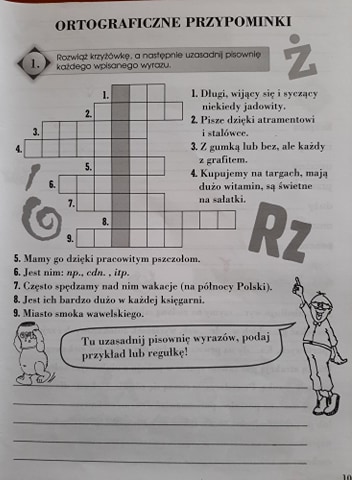 2.3Ju…  niedługo wyr…szamy na zieloną szkołę. Nie  mo…emy  się doczekać g…rskich  w…dr…wek, wycieczek autokarowych i zajęć sportowych. Ka…dy na pewno znajdzie dla siebie coś ciekawego. Du…żą atrakcją jest zawsze  spanie w pokoju z ulubionym koleg… lub kole…anką. Powodzeniem cieszą się r…wnie…  chwile dla siebie. Wtedy mo…na  poszaleć, porozmawiać o czymś ciekawym lub po prostu odpocz…ć. Po takim wyjeździe dł…go wspominamy  najciekawsze wyda…enia, p….ygody i wycieczki. Z utęsknieniem czekamy na kolejny wypad  poza szkołę.2.4Napisz w zeszycie do dyktand zasady pisowni wyrazów z „ó”.Do każdej zasady dopisz po dwa przykłady2.5Napisz w zeszycie reguły pisowni wyrazów z  „rz”Wtorek 02.06.2020r.Temat: Umajone święta1.P. str.36-37 (zad 1-4)2.Ćw. str. 37-383. Informatyka Obrazy online - praca w edytorze tekstu 1. P.str.32,334.Nauka piosenki „Na majówkę”  Ćw.str. 112  -Przepisz tekst piosenki do zeszytu a następnie wykonaj rysunek   -Naucz się słów piosenki (do 08.06.2020r.)Środa 03.06.2020r.Temat: Święto Pracy1.P.str.38-39 (zad.1-4)2. Ćw. str. 39-403.MatematykaTemat: Rozwiązywanie zadań tekstowych1.P.str.57- Odczytywanie danych z tabeli. (zad.1)-Zad.2-4 (zapisujemy w zeszycie pod tematem lekcji)2. Ćw. str. 53Czwartek 04.06.2020r.Temat: O demokracji1. Wyjaśnienie pojęć: Sejm, SenatSejm-  pierwsza izba polskiego parlamentu zwana niższą izbą. Składa się z 460 posłów wybieranych zgodnie z demokratycznymi przepisami. Senat- druga izba polskiego parlamentu zwana izbą wyższą. Składa się ze 100 senatorów wybieranych zgodnie z demokratycznymi przepisami. 1.P.str. 40-Dokąd samorząd szkolny organizuje wycieczkę?-Z kim uczniowie będą mogli porozmawiać w Sejmie-O czym będą mogli porozmawiać posłami?-Co to znaczy plebiscyt?-W jaki sposób niektórzy uczniowie zachęcali do głosowania na siebie?-Co oznacza zwrot „wybrać najlepszych” kandydatów?-Dlaczego uczniowie którzy nie zostali wybrani , poczuli się ważni?Odpowiedz na podane pytania pisemnie w zeszycie.2.Ćw. str. 41-42MatematykaTemat: Wiem , co oznacza wiek- obliczam upływ czasu1. Zapisz w zeszycie:Wieki zapisujemy za pomocą znaków rzymskich, np. XIIwiek.Do zapisu lat używamy cyfr arabskich, np. 2020 r. wiek = 100lat1 wiek = 100 lat1. P. str. 58 (zad 1-4 zapisujemy w zeszycie)   P. str. 59 –ustnie2. Ćw. str. 54-55Piątek  05.06.2020 r.Temat: Polska Konstytucja1. P.str.42-43 (zad.1,3,4 )Zapisz w zeszycie:Konstytucja to najważniejszy dokument w państwie. Zapisano w niej prawa i obowiązki obywateli.Rzeczpospolita Polska to państwo demokratyczne gwarantujące przestrzeganie praw i wolności obywateli.Ćw. str. 43-44Zad. dom. P.str.42 zad.2 (pisemnie na ocenę)* Sprawdzian z matematyki: Ćw. str.56-57 *Pracujcie wytrwale i nie zapominajcie o codziennym czytaniu.PozdrawiamWychowawca  Beata Stasiak